Доклад о виде государственного контроля (надзора), муниципального контроляДоклад о виде государственного контроля (надзора), муниципального контроляНаименование вида государственного контроля (надзора), муниципального контроля Региональный государственный надзор в области защиты населения и территорий от чрезвычайных ситуаций на территории Камчатского краяНаименование вида государственного контроля (надзора), муниципального контроля Региональный государственный надзор в области защиты населения и территорий от чрезвычайных ситуаций на территории Камчатского краяНаименование контрольного (надзорного) органаМинистерство по чрезвычайным ситуациям Камчатского краяНаименование контрольного (надзорного) органаМинистерство по чрезвычайным ситуациям Камчатского краяНаименование субъекта Российской ФедерацииКамчатский крайНаименование субъекта Российской ФедерацииКамчатский крайНаименование муниципального образованияНаименование муниципального образованияНаименование показателейПоля для ответа1.Количество проведенных профилактических мероприятий - всего, в том числе:1731.1.информирование (количество фактов размещения информации на официальном сайте контрольного (надзорного) органа)211.2.обобщение правоприменительной практики (количество докладов о правоприменительной практике, размещенных на официальном сайте контрольного (надзорного) органа)11.3.меры стимулирования добросовестности (количество проведенных мероприятий)01.4.объявление предостережения 41.5.консультирование 791.6.самообследование (количество фактов прохождения самообследования на официальном сайте контрольного (надзорного) органа), из них:01.6.1.количество самообследований, по результатам которых приняты и размещены на официальном сайте контрольного (надзорного) органа декларации соблюдения обязательных требований01.7.профилактический визит, из них:681.7.1.обязательный профилактический визит542.Количество проведенных контрольных (надзорных) мероприятий (проверок) с взаимодействием - всего, в том числе:2.1.плановых, из них:82.1.1.контрольная закупка, в том числе:02.1.1.1.в отношении субъектов малого и среднего предпринимательства02.1.2.мониторинговая закупка, в том числе:02.1.2.1.в отношении субъектов малого и среднего предпринимательства02.1.3.выборочный контроль, в том числе:02.1.3.1.в отношении субъектов малого и среднего предпринимательства02.1.4.инспекционный визит, в том числе:02.1.4.1.в отношении субъектов малого и среднего предпринимательства02.1.5.рейдовый осмотр, в том числе:02.1.5.1.в отношении субъектов малого и среднего предпринимательства02.1.6.документарная проверка, в том числе:02.1.6.1.в отношении субъектов малого и среднего предпринимательства02.1.7.выездная проверка, в том числе:82.1.7.1.в отношении субъектов малого и среднего предпринимательства02.2.внеплановых, из них:02.2.1.контрольная закупка, в том числе:02.2.1.1.в отношении субъектов малого и среднего предпринимательства02.2.2.мониторинговая закупка, в том числе:02.2.2.1.в отношении субъектов малого и среднего предпринимательства02.2.3.выборочный контроль, в том числе:02.2.3.1.в отношении субъектов малого и среднего предпринимательства02.2.4.инспекционный визит, в том числе:02.2.4.1.в отношении субъектов малого и среднего предпринимательства02.2.5.рейдовый осмотр, в том числе:02.2.5.1.в отношении субъектов малого и среднего предпринимательства02.2.6.документарная проверка, в том числе:02.2.6.1.в отношении субъектов малого и среднего предпринимательства02.2.7.выездная проверка, в том числе:02.2.7.1.в отношении субъектов малого и среднего предпринимательства03.Количество контрольных (надзорных) действий, совершенных при проведении контрольных (надзорных) мероприятий (проверок) - всего, в том числе:23.1.осмотр83.2.досмотр03.3.опрос83.4.получение письменных объяснений03.5.истребование документов, из них:83.5.1.истребование документов, которые в соответствии с обязательными требованиями должны находиться в месте нахождения (осуществления деятельности) контролируемого лица (его филиалов, представительств, обособленных структурных подразделений) либо объекта контроля 83.6.отбор проб (образцов)03.7.инструментальное обследование03.8.испытание03.9.экспертиза03.10.эксперимент04.Количество проведенных контрольных (надзорных) мероприятий без взаимодействия (выездных обследований) (учитывается каждый факт выхода на мероприятие)05.Количество контрольных (надзорных) мероприятий (проверок), проведенных с использованием средств дистанционного взаимодействия06.Количество контрольных (надзорных) мероприятий (проверок), проведенных с привлечением:26.1.экспертных организаций06.2.экспертов 26.3.специалистов07.Количество контролируемых лиц, в отношении которых проведены контрольные (надзорные) мероприятия (проверки) с взаимодействием - всего, в том числе:  87.1.в отношении субъектов малого и среднего предпринимательства08.Количество объектов контроля, в отношении которых проведены контрольные (надзорные) мероприятия (проверки) с взаимодействием - всего, в том числе:  108.1.деятельность, действия (бездействие) граждан и организаций68.2.результаты деятельности граждан и организаций, в том числе продукция (товары), работы и услуги08.3.производственные объекты49.Количество контролируемых лиц, у которых в рамках проведения контрольных (надзорных) мероприятий (проверок) с взаимодействием выявлены нарушения обязательных требований - всего, в том числе:29.1.субъектов малого и среднего предпринимательства010.Количество объектов контроля, при проведении в отношении которых контрольных (надзорных) мероприятий (проверок) с взаимодействием выявлены нарушения обязательных требований - всего, в том числе:210.1.деятельность, действия (бездействие) граждан и организаций010.2.результаты деятельности граждан и организаций, в том числе продукция (товары), работы и услуги010.3.производственные объекты211.Количество нарушений обязательных требований (по каждому факту нарушения) - всего, в том числе выявленных в рамках:211.1.контрольных (надзорных) мероприятий (проверок) с взаимодействием, из них:211.1.1.в отношении субъектов малого и среднего предпринимательства011.2.специальных режимов государственного контроля (надзора)012.Количество контрольных (надзорных) мероприятий (проверок) с взаимодействием, при проведении которых выявлены нарушения обязательных требований - всего, в том числе:212.1.в отношении субъектов малого и среднего предпринимательства013.Количество фактов неисполнения предписания контрольного (надзорного) органа 014.Количество актов о нарушении обязательных требований, составленных в рамках осуществления постоянного рейда015.Количество выявленных фактов нарушения обязательных требований, по которым возбуждены дела об административных правонарушениях216.Количество контрольных (надзорных) мероприятий (проверок), по итогам которых по фактам выявленных нарушений назначены административные наказания - всего, в том числе:116.1.в отношении субъектов малого и среднего предпринимательства017.Количество административных наказаний, назначенных по итогам контрольных (надзорных) мероприятий (проверок) - всего, в том числе по видам наказаний:117.1.конфискация орудия совершения или предмета административного правонарушения017.2.лишение специального права, предоставленного физическому лицу017.3.административный арест017.4.административное выдворение за пределы Российской Федерации иностранного гражданина или лица без гражданства017.5.дисквалификация017.6.административное приостановление деятельности017.7.предупреждение017.8.административный штраф - всего, в том числе:117.8.1.на гражданина017.8.2.на должностное лицо017.8.3.на индивидуального предпринимателя017.8.4.на юридическое лицо118.Общая сумма наложенных административных штрафов - всего, в том числе:10018.1.на гражданина018.2.на должностное лицо018.3.на индивидуального предпринимателя018.4.на юридическое лицо10019.Общая сумма уплаченных (взысканных) административных штрафов10020.Количество контрольных (надзорных) мероприятий, результаты которых были отменены в рамках досудебного обжалования - всего, в том числе:020.1.полностью020.2.частично021.Количество контрольных (надзорных) мероприятий, результаты которых обжаловались в досудебном порядке, и по которым контролируемыми лицами поданы исковые заявления в суд - всего, в том числе:021.1.по которым судом принято решение об удовлетворении заявленных требований022.Количество контрольных (надзорных) мероприятий (проверок), результаты которых обжаловались в судебном порядке - всего, в том числе:022.1.в отношении решений, принятых по результатам контрольных (надзорных) мероприятий (проверок), из них:022.1.1.по которым судом принято решение об удовлетворении заявленных требований022.2.в отношении решений о привлечении контролируемого лица к административной ответственности, из них:022.2.1.по которым судом принято решение об удовлетворении заявленных требований023.Количество контрольных (надзорных) мероприятий (проверок), результаты которых были признаны недействительными - всего, в том числе:023.1.по решению суда023.2.по представлению органов прокуратуры023.3.по решению руководителя органа государственного контроля (надзора), муниципального контроля (за исключением отмены в рамках досудебного обжалования)024.Количество контрольных (надзорных) мероприятий (проверок), проведенных с грубым нарушением требований к организации и осуществлению государственного контроля (надзора), муниципального контроля, и результаты которых были признаны недействительными и (или) отменены025.Количество контрольных (надзорных) мероприятий (проверок), проведенных с нарушением требований законодательства о порядке их проведения, по результатам выявления которых к должностным лицам контрольных (надзорных) органов применены меры дисциплинарного и (или) административного наказания026.Количество контрольных (надзорных) мероприятий (проверок), по итогам которых по фактам выявленных нарушений материалы переданы в правоохранительные органы для возбуждения уголовных дел027.Количество контрольных (надзорных) мероприятий (проверок), заявленных в проект плана проведения плановых контрольных (надзорных) мероприятий (проверок) на отчетный год - всего, в том числе: 5427.1.исключенных по предложению органов прокуратуры528.Количество контрольных (надзорных) мероприятий (проверок), включенных в утвержденный план проведения плановых контрольных (надзорных) мероприятий (проверок) на отчетный год - всего, в том числе: 4928.1.включенных по предложению органов прокуратуры029.Количество внеплановых контрольных (надзорных) мероприятий (проверок), заявления о согласовании проведения которых направлялись в органы прокуратуры - всего, в том числе:029.1.по которым получен отказ в согласовании 030.Сведения о количестве штатных единиц по должностям, предусматривающим выполнение функций по контролю (надзору), в том числе: 330.1.на начало отчетного года, из них:330.1.1.занятых330.2.на конец отчетного года, из них:330.2.1.занятых331.Объем финансовых средств, выделяемых в отчетном периоде из бюджетов всех уровней на выполнение функций по контролю (надзору)377817632.Объем финансовых средств, выделяемых в отчетном периоде из бюджетов всех уровней на финансирование участия экспертных организаций и экспертов в проведении проверок 033.Достижение целевых значений всех ключевых показателей (да - 1/ нет - 0)134.Сведения о ключевых показателях вида контроля (по каждому из показателей) (текст до 10000 символов)При осуществлении регионального государственного надзора в области защиты населения и территорий от чрезвычайных ситуаций на территории Камчатского края используются ключевые показатели. Ключевым показателем регионального государственного надзора является относительный ущерб охраняемым законом ценностям, причиненный в рамках одной чрезвычайной ситуации, возникшей в здании, строении, сооружении, помещении и на территории, которые используются контролируемым лицом при осуществлении деятельности.Ключевой показатель рассчитывается по формуле:                                                                                    , где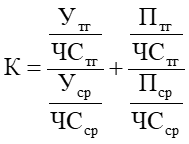 Утг - материальный ущерб, причиненный в результате всех чрезвычайных ситуаций, возникших в зданиях, строениях, сооружениях, помещениях и на территориях, которые используются контролируемыми лицами при осуществлении деятельности, в текущем году, млн. рублей;ЧСТГ - количество чрезвычайных ситуаций, возникших в зданиях, строениях, сооружениях, помещениях и на территориях, которые используются контролируемыми лицами при осуществлении деятельности, в текущем году, единиц;Уср - материальный ущерб, причиненный в результате всех чрезвычайных ситуаций, возникших в зданиях, строениях, сооружениях, помещениях и на территориях, которые используются контролируемыми лицами при осуществлении деятельности, в среднем за последние 10 лет, млн. рублей;ЧСср - количество чрезвычайных ситуаций, возникших в зданиях, строениях, сооружениях, помещениях и на территориях, используемых контролируемыми лицами при осуществлении деятельности, в среднем за последние 10 лет, единиц;Птг - количество погибших людей при всех чрезвычайных ситуациях, возникших в зданиях, строениях, сооружениях, помещениях и на территориях, которые используются контролируемыми лицами при осуществлении деятельности, в текущем году, человек;Пср - количество погибших людей при всех чрезвычайных ситуациях, возникших в зданиях, строениях, сооружениях, помещениях и на территориях, которые используются контролируемыми лицами при осуществлении деятельности, в среднем за последние 10 лет, человек.Целевым значением ключевого показателя регионального государственного надзора является снижение в отчетном году на 1,4 процента значения ключевого показателя регионального государственного надзора по отношению к предыдущему году.По состоянию на 31.12.2022:Утг – 0;ЧСТГ – 0;Уср – 0;ЧСср – 0;Птг – 0;Пср – 0.По отношению к 2021 году ключевой показатель не изменился  в связи с отсутствием чрезвычайных ситуаций, возникших в зданиях, строениях,сооружениях, помещениях и на территориях, которые используются контролируемыми лицами при осуществлении деятельности, в текущем году. Данный показатель обусловлен качественным планированием и проведением профилактических мероприятий, согласно утвержденной Программы профилактики нарушений обязательных требований в области защиты населения и территорий от чрезвычайных ситуаций природного и техногенного характера на территории Камчатского края на 2022 год.35.Выводы и предложения по итогам организации и осуществления вида контроля (текст до 10000 символов)Государственная функция по осуществлению регионального государственного надзора в 2022 году реализована Министерством в полном объеме и в установленные законодательством сроки, что  позволяет сделать следующие выводы: плановые проверки юридических лиц и индивидуальных предпринимателей, запланированных на 2022 год до введения моратория, выполнены; соблюдены установленные сроки проведения проверок; обеспечен контроль за исполнением предписаний и устранением нарушений обязательных требований по результатам проверок; не допущено гибели и травмирования населения в результате чрезвычайных ситуаций природного и техногенного характера на поднадзорных объектах; не причинен ущерб экономике Камчатского края и гражданам в результате произошедших чрезвычайных ситуаций природного и природного и техногенного характера на поднадзорных объектах.Министерством по результатам профилактических мероприятий осуществляется постоянный мониторинг наиболее возможных нарушений обязательных требований в области защиты населения и территорий от чрезвычайных ситуаций природного и техногенного характера целью определения направлений оказания методической и практической помощи поднадзорным объектам. В рамках решения этой проблемы для юридических лиц и индивидуальных предпринимателей Министерством разработаны соответствующие методические рекомендации, руководства и проверочные листы. Анализ проведенных мероприятий в 2022 году отмечает повышение компетентности должностных лиц органов местного самоуправления и юридических лиц, на которых возложена обязанность соблюдения требований законодательства Российской Федерации в области защиты населения и территорий от чрезвычайных ситуаций природного и техногенного характера. В процессе осуществления регионального государственного надзора Министерством проводится постоянный мониторинг нормативных правовых актов Российской Федерации и Камчатского края, содержащих обязательные требования и устанавливающих порядок осуществления регионального государственного надзора в соответствующей сфере. В настоящее время нормативная правовая база позволяет в полной мере исполнять обязательные требования, соблюдение которых оценивается при осуществлении регионального государственного надзора в области в области защиты населения и территорий от чрезвычайных ситуаций природного и техногенного характера.Ожидаемыми качественными результатами работы Министерства при осуществлении государственного контроля (надзора) в 2023 году являются: - повышение эффективности работы по предупреждению и ликвидации чрезвычайных ситуаций природного и техногенного характера органами местного самоуправления, юридическими лицами, индивидуальными предпринимателями, входящими в состав Камчатской территориальной подсистемы единой государственной системы предупреждения и ликвидации чрезвычайных ситуаций; - улучшение информационного обеспечения по предупреждению чрезвычайных ситуаций природного и техногенного характера объектов надзора; - недопущение гибели и травмирования населения в Камчатском крае; - минимизация ущерба, причиняемого экономике Камчатского края и гражданам в результате чрезвычайных ситуаций природного и техногенного характера; - повышение прозрачности деятельности отдела регионального государственного надзора Министерства при осуществлении регионального государственного надзора; - предупреждение нарушений объектами надзора обязательных требований, включая устранение причин, факторов и условий, способствующих нарушениям обязательных требований; - мотивация к добросовестному исполнению обязательных требований объектов надзора; - снижение уровня ущерба охраняемым законом ценностям.Приведенные выше показатели дают основание признать деятельность Министерства по организации и осуществлению регионального государственного надзора в области защиты населения и территорий от чрезвычайных ситуаций природного и техногенного характера удовлетворительной.Руководитель (заместитель руководителя)                                                         контрольного органа, учреждения, ответственного за подготовку доклада                                                                                            Лебедев Сергей Владимирович                                                                                                                                                                                   (Ф.И.О.) Руководитель (заместитель руководителя)                                                         контрольного органа, учреждения, ответственного за подготовку доклада                                                                                            Лебедев Сергей Владимирович                                                                                                                                                                                   (Ф.И.О.) (подпись)